ПРОФЕСИОНАЛНА ГИМНАЗИЯ ПО ТУРИЗЪМ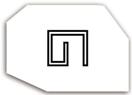 гр.Самоков, п.к.2000, ул.“Софийско шосе”№18, Директор-тел/факс: 0722/66427; 	web site:www.pgtsamokov.org; e-mail:pgtsamokov@abv.bgКРИТЕРИИ ЗА ОЦЕНЯВАНЕ            по ПН „Оператор в производството на облекло”Оценка  Отличен 6.00   Притежава задълбочени знания по дисциплината, които доказва чрез точни и аргументирани отговори. Отговори на въпросите, в които е налице задълбочено  излагане на фактите, в логическа последователност, придружено с необходимия коментар и анализ. Не са допуснати  съществени правописни, фактологически грешки.Оценка  Много добър 5.00  Познава много добре материала, но дава непълни или грешни отговори на част от въпросите. Относно въпросите със свободен отговор - ако  фактите са изложени в логическа последователност, но са допуснати някои фактологични и правописни грешки или при някои факти и явления анализът не е направен задълбочено.Оценка  Добър4.00  При допуснати значителни пропуски.Оценка Среден 3.00 Съществуват сериозни фактологични, правописни грешки в свободните отговори или липсват такива. Познанията са незадоволителни.Оценка Слаб 2.00   Не познава изучаваното съдържание и има сериозни пропуски в знанията. Не се справя с изпълнението на поставените задачи. Не показва положително отношение към поставените задачи.